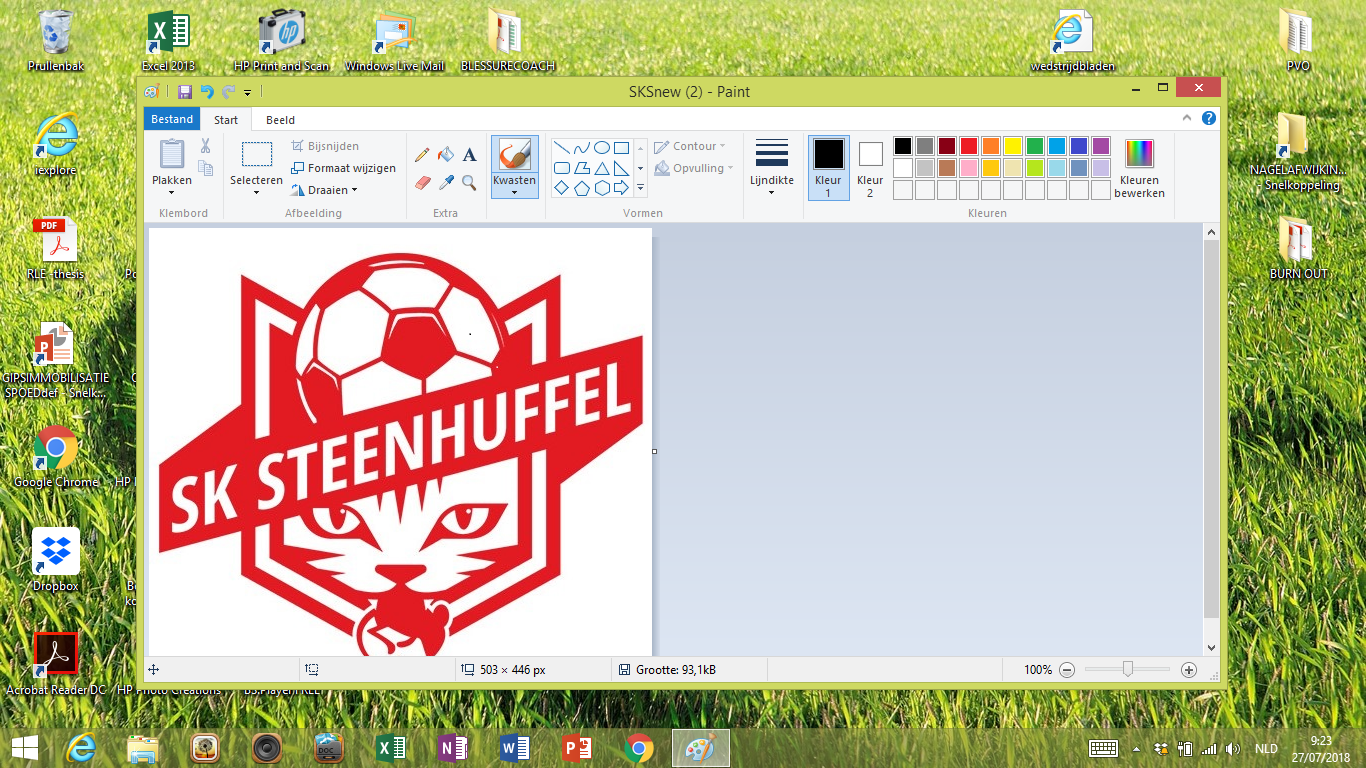 REGISTRATIE ONGEVAL(in te vullen door de speler of de ouder(s))Naam en voornaam van de gekwetste:....................................................................................................................Adres: .......................................................................................................................................................................Geboortedatum: ………………………………………………………………………………..Datum : ……………………………………….Handtekening :……………………………………………………………………………………